SULIT910/1Bahasa MelayuKertas 12012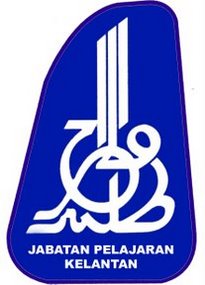 PEPERIKSAAN PERCUBAANSIJIL TINGGI PERSEKOLAHAN MALAYSIA 2012(MALAYSIA HIGHER SCHOOL CERTIFICATE)SKEMA PEMARKAHANBAHASA MELAYU910/1KERTAS 1Kertas ini mengandungi 2 halaman bercetak                                                                                                                                 SulitJAWAPAN BM 1-STPM 2012C					31. CA					32. AC					33. CD					34. CB					35. BA					36. DA					37. AD					38. CC					39. BB					40. AC					41. DB					42. BB					43. BA					44. AD					45. DB					46. AA					47. BA					48. DB					49. BC					50. AC					51. BD					52. AB					53. BD					54. AB					55. CB					56. BD					57. BC					58. CA					59. CB					60. A